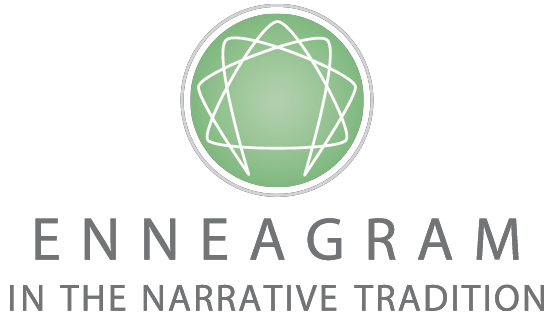 Transforming lives. Creating a more compassionate world. July 8, 2018Vallombrosa August 2018 TrainingsExtra Room Charge_INVOICE FOR:  Extra Room Charges:  Total Extra Room Charges                                                        $_______MEALS: Breakfast is included. Any meal other than breakfast not already covered by class registrations must be arranged one day in advance between the registrant and Vallombrosa. There are several restaurants within walking distance of Vallombrosa where meals can be bought.DUE: August 1, 2018PAYMENT OPTIONS:Check:  Make check payable to “TNE” and mail to:TNEPO Box 4114Boulder, CO 80306-4114USACredit Card:  Email, mail or call with the following information: Visa	 Mastercard	Amount  	Name on Card  	Exp Date  	Card Number  	Security code (3 numbers on signature space on back of card)  	PayPal Invoice: You can receive an invoice through PayPal that you can pay online by credit card or PayPal account Please invoice me through PayPal	Email address  	Please email or call Allison with any questions at the email or numbers below.  Thank You.Payment Received: ______________________________________PO Box 4114, Boulder, CO, 80306 US        866-241-6162 ext. 1 toll-freeregistrar@enneagramworldwide.com     www.enneagramworldwide.comFriday, August 3$85.00$85.00________________Thursday, August 9$85.00$85.00________________Sunday, August 12$85.00$85.00__________________Tuesday, August 14$85.00$85.00________________Friday, August 17$85.00$85.00__________________Monday, August 20$85.00$85.00________________  _______  _______